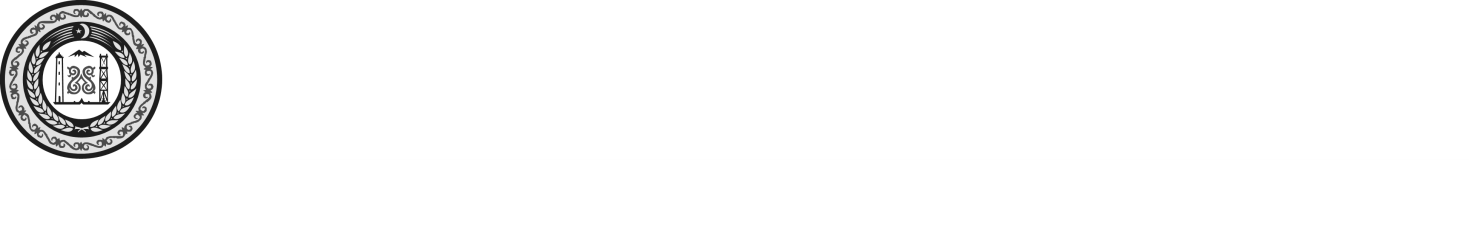 Уважаемый Масхуд Султанович!     	Шикаройское сельское поселение Шаройского муниципального района направляет в Ваш адрес для государственной регистрации устава Схода граждан Шикаройского сельского поселения Шаройского муниципального района в целях приведения его в соответствие с федеральным и региональным законодательством.С уважением,Глава Шикаройского сельского поселения                                                                               М.С.БакаевАДМИНИСТРАЦИЯ ШИКАРОЙСКОГО СЕЛЬСКОГО ПОСЕЛЕНИЯ ШАРОЙСКОГО МУНИЦИПАЛЬНОГО РАЙОНА    НОХЧИЙН РЕСПУБЛИКИНШАРОЙН       МУНИЦИПАЛЬНИ К1ОШТАН       ШИКЪАРОЙН   ЮЬРТАН АДМИНИСТРАЦИИул. Школьная№ 1 с.Шикарой               Шаройский муниципальный район ЧР, 366413тел-8(938)893-14-89e-mail:.admishikaroi/@mail.ru http://shikaroy.ru ОКПО 4944067, ОГРН 1022001544014,ИНН/КПП 2019000047/201901001      Школьный ур №1, с.Шикъарой ю       Шаройн муниципальни к1ошт,       Нохчийн Республика, 366413               тел-8(938)893-14-89e-mail:.admishikaroi/@mail.ru               http://shikaroy.ru     ОКПО 4944067, ОГРН 1022001544014,   ИНН/КПП 2019000047/201901001Начальнику УправленияМинистерства юстицииРоссийской ФедерацииПо Чеченской РеспубликеМ.С.Таймасханову19.11.2021г.19.11.2021г.№306на №на №от